Zweck:Der Zweck des Ishikawa-Diagramms (oft als Fischgrätendiagramme oder Ursache-Wirkungs-Diagramme bezeichnet) besteht darin, ein Problem oder eine Frage zu untersuchen, um die möglichen Ursachen herauszufinden und potenzielle Bereiche für Verbesserungen oder weitere Untersuchungen zu identifizieren.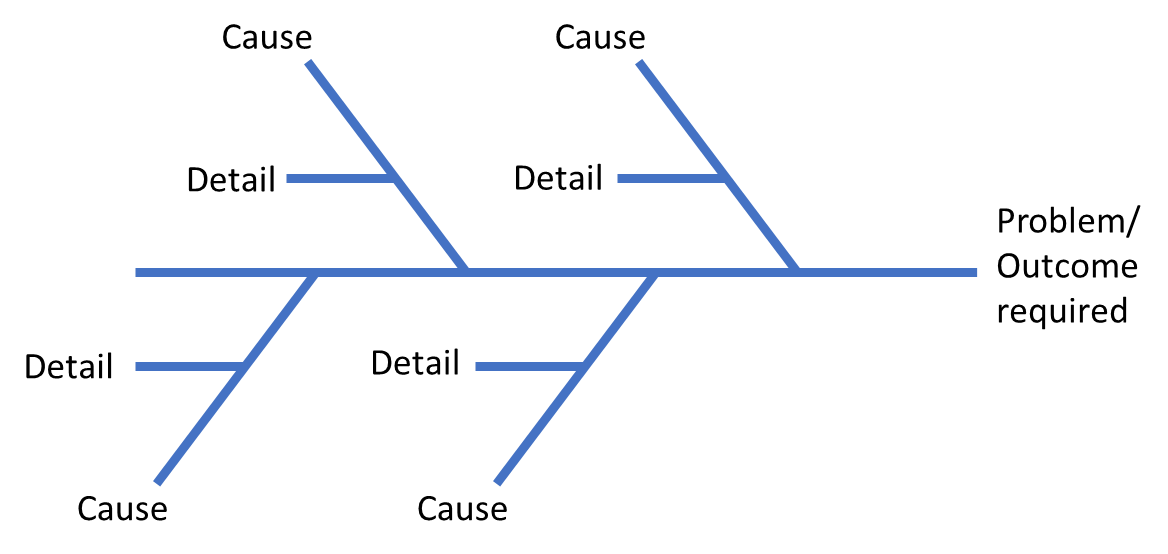 Anleitungen:Schritt 1: Brainstorming oder Auflistung aller möglichen Ursachen des für die Analyse ausgewählten Problems oder EffektsSchritt 2: Klassifizieren Sie das Problem entweder als Materialien, Methoden, Maschinen oder Arbeitskräfte (oder verwenden Sie Ihre eigenen Kategorien)Schritt 3: Zeichnen Sie das Lösungswirkungsdiagramm wie obenSchritt 4: Schreiben Sie die Auswirkungen auf das Diagramm unter den gewählten KlassifikationenZusätzliche Informationen:Wenn ein Problem analysiert wird, ist es oft verlockend, nach provisorischen Lösungen oder Schnelllösungen zu suchen, die nicht die Ursache des Problems lösen, sondern lediglich die Symptome beheben. Das Ishikawa-Diagramm ermöglicht es Ihnen, das Problem vollständig zu erforschen und zu verstehen und alle potenziellen Bereiche für Verbesserung und Entwicklung zu berücksichtigen. Es kann verwendet werden, um Diskussionen und effektive Teamarbeit anzuregen.